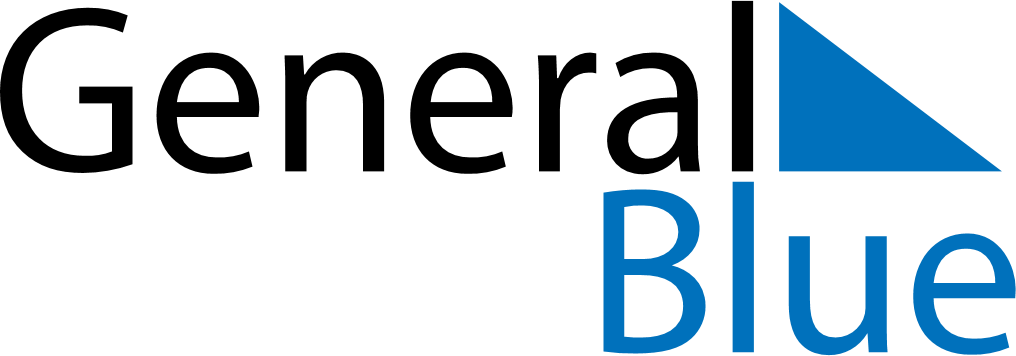 September 2030September 2030September 2030September 2030South KoreaSouth KoreaSouth KoreaSundayMondayTuesdayWednesdayThursdayFridayFridaySaturday1234566789101112131314Korean Thanksgiving151617181920202122232425262727282930